FORMULASI DAN UJI AKTIVITAS ANTIBAKTERI SEDIAAN SALEP EKSTRAK UBI JALAR UNGU (Ipomoea batatas (L.)) Lamk TERHADAP BAKTERI Staphylococcus aureus PADA PENYEMBUHAN LUKA BERNANAHKHAIRUN NISWANPM. 192114098ABSTRAK        
           Ubi  jalar  ungu  adalah salah satu jenis ubi jalar yang banyak ditemui di Indonesia selain yang berwarna putih, kuning, dan juga merah. Ubi jalar ungu jenis (Ipomoea batatas (L.))  ubi yang disebabkan oleh adanya pigmen ungu antosianin yang menyebar dari bagian kulit sampai dengan daging ubinya. Antosiani yang dapat berfungsi sebagai antioksidan memiliki aktivitas sebagai antibakteri. Tujuan penelitian untuk mengetahui apakah ekstrak etanol ubi jalar ungu (Ipomoea batatas (L.)) Lamk dapat dijadikan formulasi dapat dijadikan sebagai sediaan salep dan Untuk mengetahui aktivitas antibakteri sediaan salep ubi jalar ungu (Ipomoea batatas (L.)) Lamk  terhadap bakteri Stapylococcus aureus.         Metode penelitian ini meliputi: karakterisasi simplisia ubi jalar ungu, pembuatan ekstrak etanol ubi jalar ungu secara maserasi dengan pelarut etanol 96%, skrining fitokimia, uji aktivitas antibakteri ekstrak dan sediaan ubi jalar ungu terhadap bakteri Staphylococcus aureus dengan metode cakram dan sumuran, formulasi dan uji aktivitas antibakteri sediaan salep terhadap bakteri Staphylococcus aureus  berbagai konsentrasi, dan evaluasi sediaan (pemeriksaan organoleptis, homogenitas, penentuan pH, stabilitas fisik, daya sebar, daya lekat dan uji iritasi sediaan).          Berdasarkan hasil penelitian skrining fitokomia serbuk ubi jalar ungu yang memiliki senyawa aktif flavonoid, saponin, steroid, glikosida dan ekstrak memiliki senyawa aktif flavonoid, saponin, steroid. Ekstrak ubi jalar ungu (Ipomoea batatas (L.)) Lamk dapat dijdikan formulasi dalam sediaan  bentuk salep yang baik dan memenuhi syarat mutu uji evaluasi organoleptis, pH, daya lekat, daya sebar, homogenitas, stabilitas fisik dan iritasi. Sediaan salep ubi jalar ungu memiliki aktivitas sebagai antibakteri Staphylococcus aureus dengan daya hambat (KUJU 20%) diameter 10,9 mm, (KUJU 25%) 15 mm, (KUJU 30%) 15,9 mm memiliki daya hambat paling tinggi.Kata kunci: Ubi ungu, Salep, aktivitas antibakteri, Staphylococcus aereus  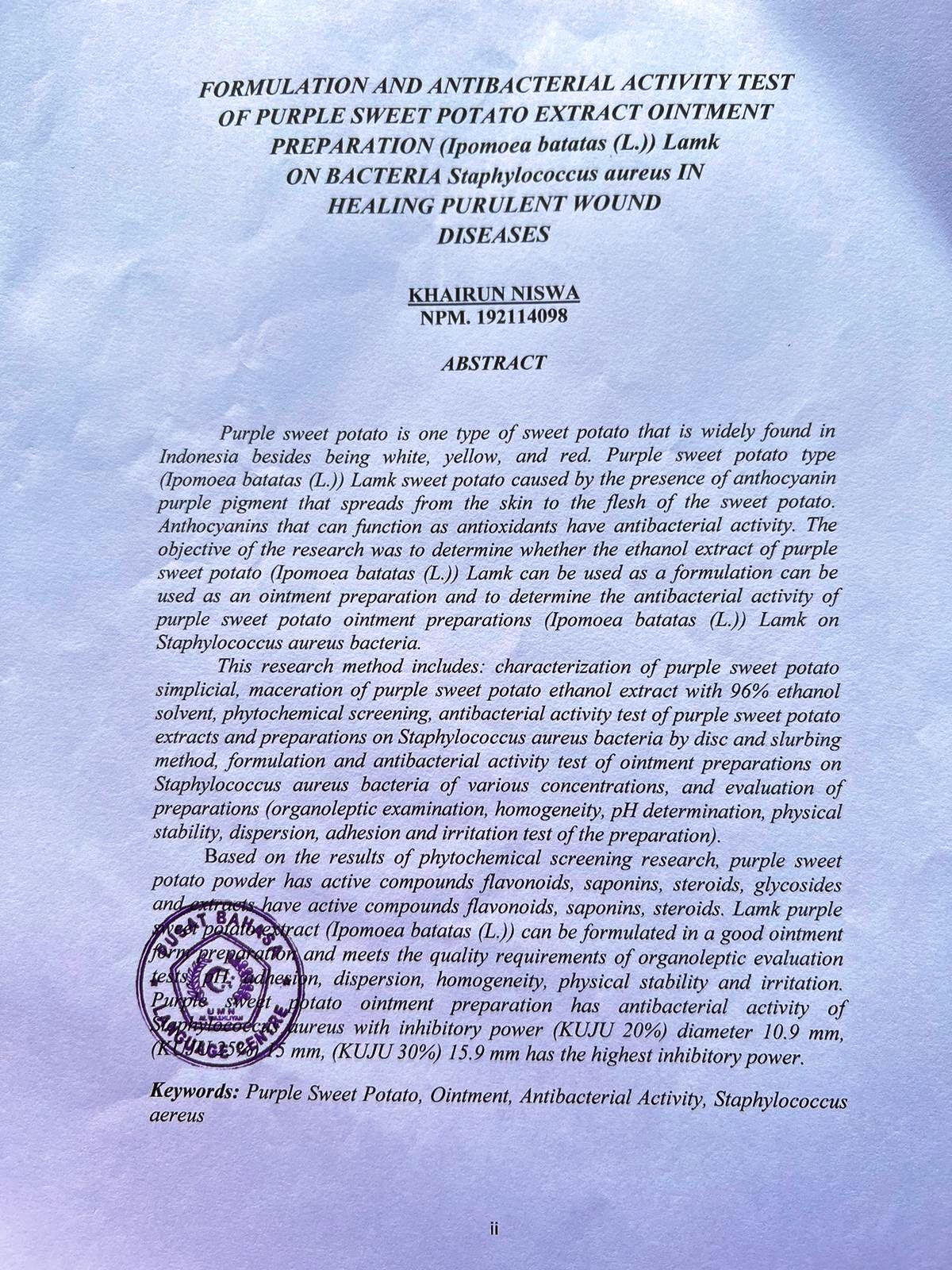 